Dr. Sarah J. Nilsson, Esq.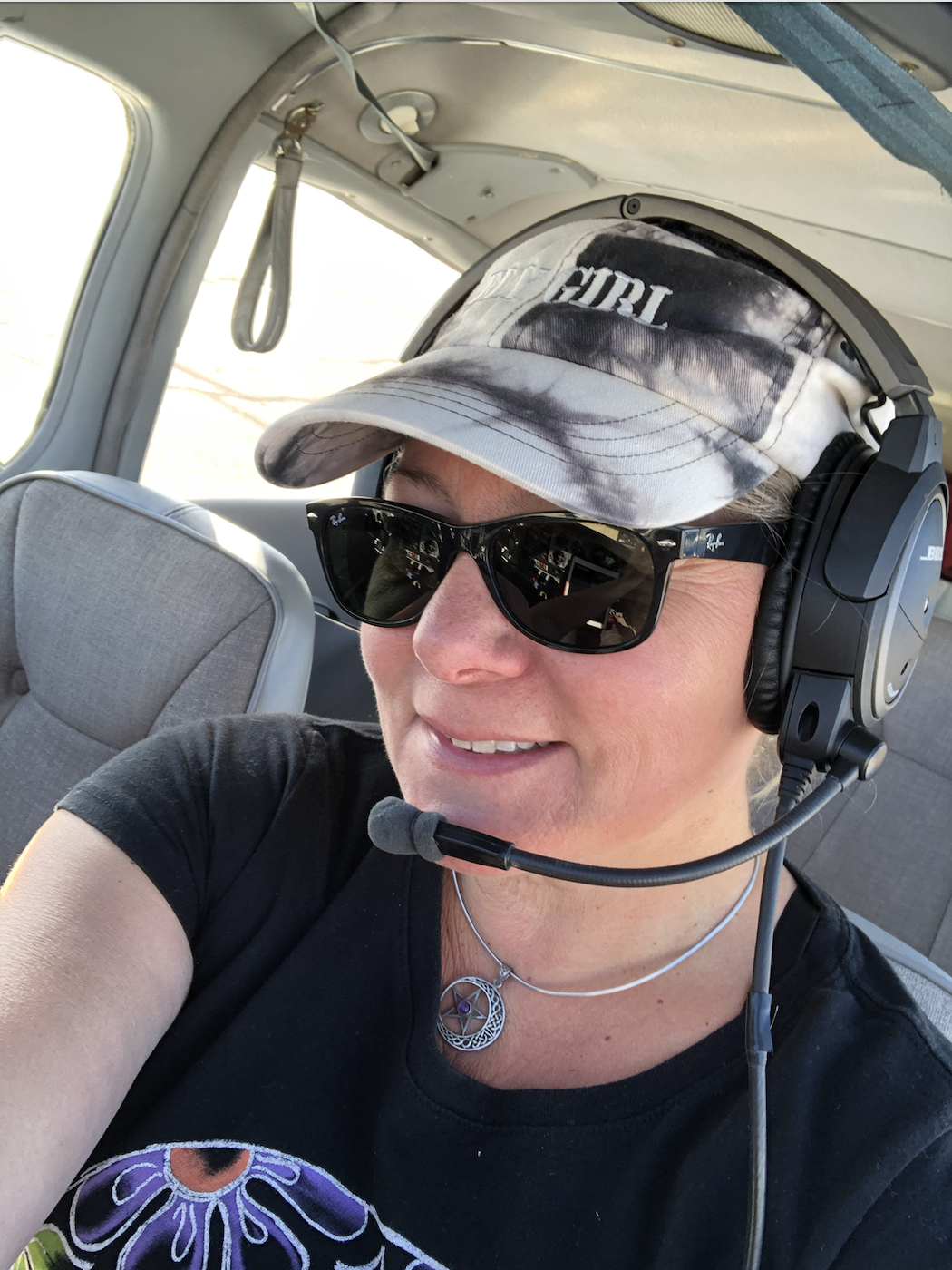 In 2014, Sarah began her legal career, becoming licensed by the State Bar of Arizona and becoming founder and managing attorney of Nilsson Law, PLLC. Since 2015, she has been full-time faculty at Embry-Riddle Aeronautical University (ERAU) in Prescott, Arizona, teaching Aviation Law, Global UAS Regulations, Concepts in Advanced Air Mobility (AAM), Global UAS Risk Management, UAS Ground School, How to start a small UAS Business, Business Law, and Business Ethics. She is now a tenured professor, and for four years led the Faculty Senate as Speaker. Sarah volunteers as a FAA Safety Team Representative with the Scottsdale Flight Standards District Office (FSDO). During the pandemic, she flew as a command pilot with Angel Flight West as she felt the need to put her Cherokee 235 (aka Flying Broom) to good use!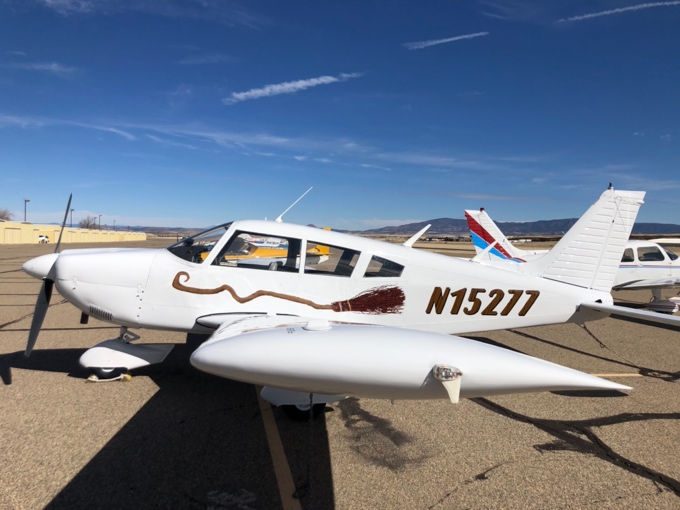 